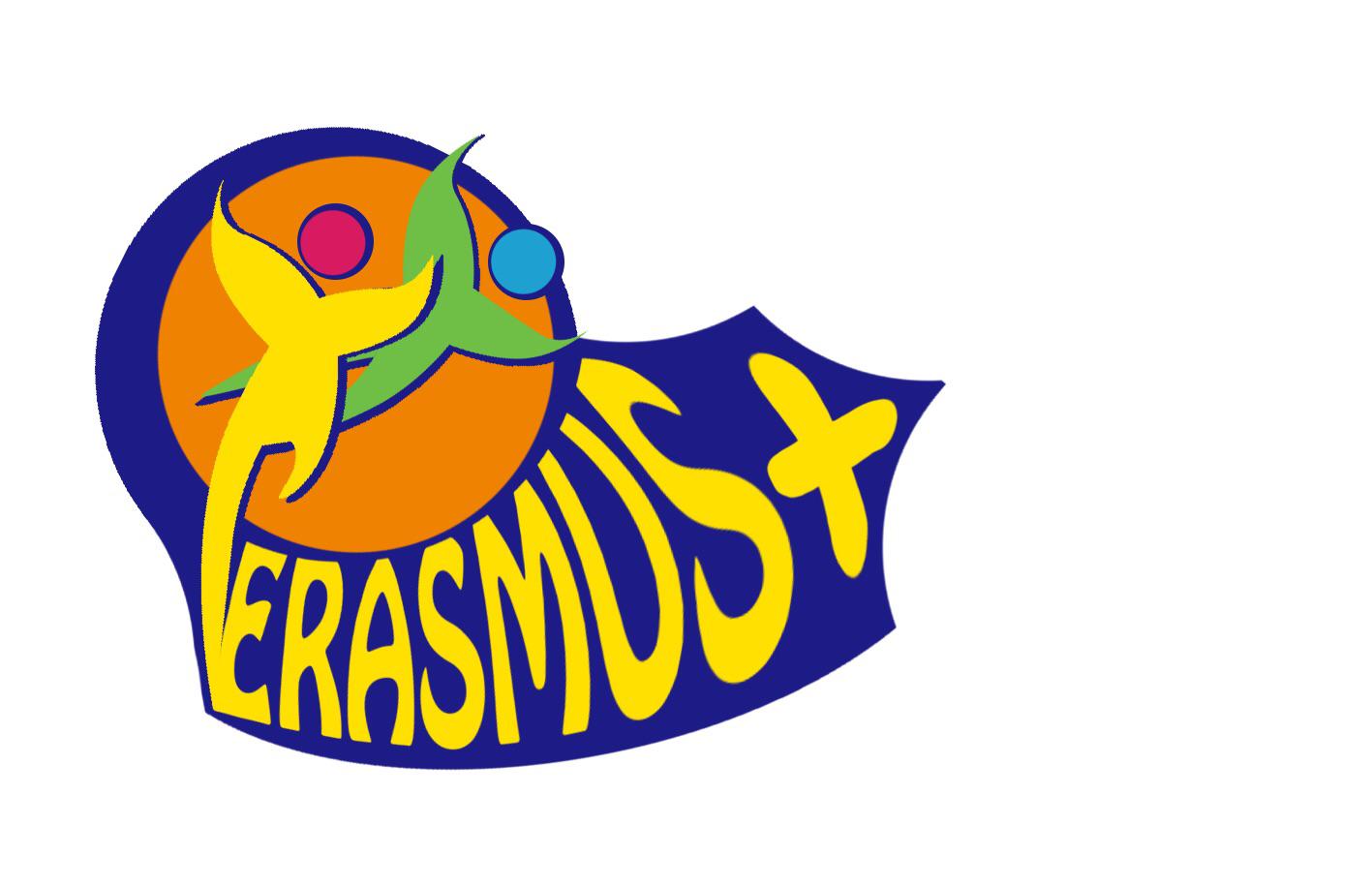 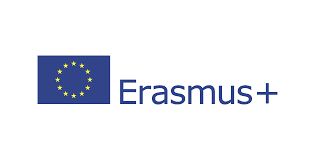 SURFING WATER WAVES NÚMERO DE PROYECTO: 2019-1-FRC1-KA229-062185_2CRITERIO SELECCIÓN DE ALUMNOS/AS PARA MOVILIDAD A LOS PAÍSES QUE INTEGRAN EL PROYECTO: Rendimiento escolar: máximo 2 puntos.Competencia en Inglés: máximo 2 puntos.Participación, cooperación y compromiso con el proyecto:  máximo 3 puntos. (Primera movilidad). Actividades: 0,2x cada /Cuestionario: Cooperación /Compromiso: máximo 2 p. máximo 5 puntos. (Resto de  movilidades). 1 punto máximo para cada movilidad.Compromiso y deseo de alojar a 1 alumno/a de  uno de los países participantes: : máximo  2 puntos.Compromiso personal y familiar de la difusión del proyecto:  máximo 1 punto.Dificultad económica familiar para realizar viajes al extranjero: : extra 0,5 punto.Cuestionario y carta de presentación del alumno/a, en lengua inglesa, en la que exprese su interés en el proyecto y el porqué de su participación:  máximo  2 puntos.MÁXIMA PUNTUACIÓN:12 PUNTOS (Primera movilidad)14 PUNTOS (Resto de movilidades)LA SELECCIÓN LA REALIZARÁ EL EQUIPO ERASMUS SIGUIENDO LA INFORMACIÓN OBTENIDA EN ESTOS APARTADOS Y UTILIZANDO LAS SIGUIENTES HERRAMIENTAS:Información del equipo docente del alumno/a.Información del profesor-a de inglés y francés si fuera necesario.Asistencia y realización de tareas extras (fuera de horario de instituto).Participación activa en la difusión de las actividadesEntrega en plazo de toda la documentación requerida.Se realizará una lista pública y transparente con el orden de puntuación.En caso de empate el director y la coordinadora, con la ayuda del resto de miembros del equipo, decidirán el orden, premiando la participación en otros proyectos de centro.Habrá una lista de sustitución baremada con los mismos criterios.No podrán realizar ninguna movilidad alumnos/as con partes de incidencia por mala conducta.